Бюджетное учреждение Ханты-Мансийского автономного округа – Югры «Когалымский комплексный центр социального обслуживания населения»ОТДЕЛЕНИЕПСИХОЛОГИЧЕСКОЙ ПОМОЩИ ГРАЖДАНАМ«Табачная зависимость»Курение – это никотиновая зависимостьКак происходит формирование никотиновой зависимости? Сразу после вдыхания сигаретного дыма никотин из легких попадает в кровь и через 7 секунд достигает головного мозга, связываясь с никотиновыми рецепторами, что приводит к высвобождению дофамина – вещества, которое оказывает стимулирующее воздействие на центральную нервную систему и вызывает чувство удовольствия, продолжающееся несколько минут.Никотин перестраивает биохимические процессы в головном мозге и постепенно курильщик привыкает к определенному его ровню в организме, возникает снижение чувствительности к эффекту вещества.Минимальное количество никотина ,способное вызвать нужный эффект, постепенно увеличивается. Срабатывает закон дозы: переход с меньших доз на большие. Таким образом, механизм формирования никотиновой зависимости представляет собой порочный круг, из которого сложно выбраться.Курящая мать – больные дети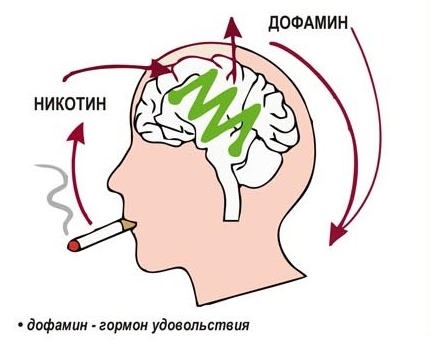 У курящей матери ребенок может родиться недоношенным, с пороками сердца, недоразвитым спинным мозгом и другими патологиями.Дети чаще рождаются ослабленными, с низкой массой тела. Им требуются специальных уход и особая забота. Это связано с тем, что при курении мать и дитя испытывает «кислородное голодание», так как материнская кровь, поступающая в организм ребенка, недостаточно насыщена кислородом. Что бы не навести вред здоровью будущего ребенка, женщина должна не курить и избегать пассивное курение. При курении появляется желтовато-серый цвет кожи, увеличивается количество морщин, голос становится хриплым, на зубах появляются трещины и темный налет.Пассивное курение – это вдыхание ядовитого дыма чужих сигарет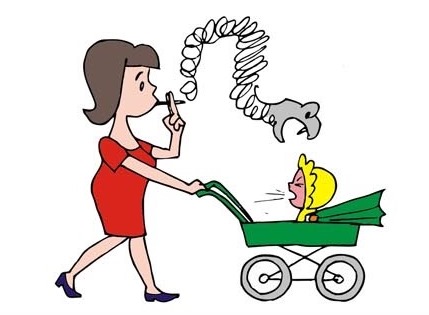 При пассивном курении человек вдыхает 70-80% наиболее опасных компонентов табачного дыма. Пребывание в накуренном помещении в течении одного часа действует на человека как 4 сигареты, выкуренные одна за другой. Многим неприятно находится в помещении, где сильно накурено, и ощущать, что волосы и одежда пропахли едким дымом сигарет. Это может вызвать тошноту. Если человек проводит много времени в прокуренных помещениях, у него могут развиться те же заболевания, что и у курильщика.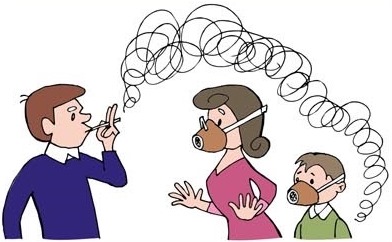 Наш адрес:г. Когалымул. Дружбы Народов, д. 12 кв. 36Контактный телефон:отделение психологической помощи гражданам:8 (34667) 2-92-91Сайт учреждения:www.kson86.ru